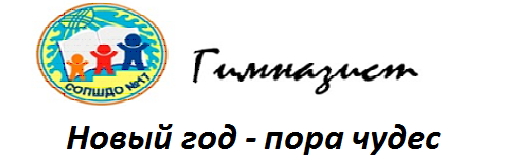       Ум  есть  драгоценный камень,  который более красиво играет в оправе скромности.Максим Горький                                  выпуск от 04.05.2020Умный челлендж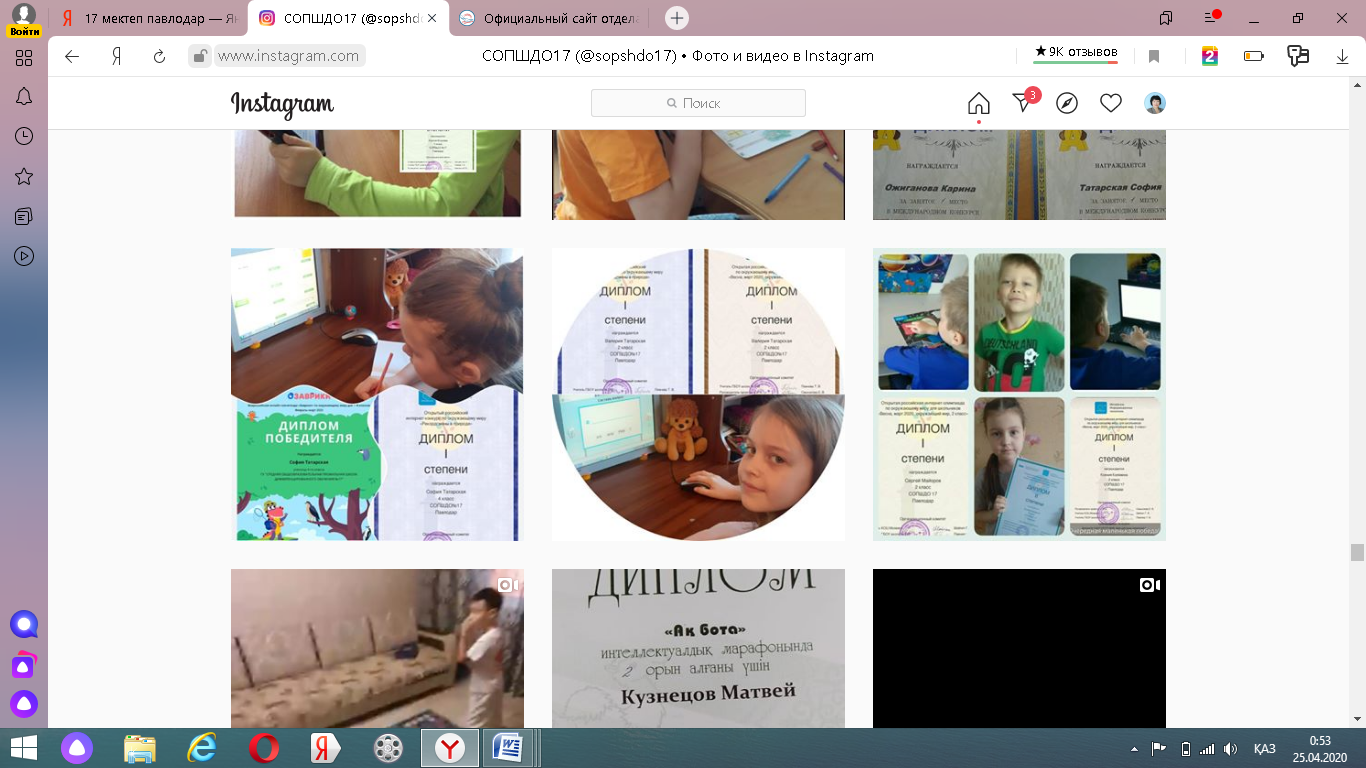      Ученица 4Д класса СОПШДО 17, Татарская София, приняла участие в интернет олимпиаде по окружающему миру, получила Дипломы Победителя и 1 степени.        Умный челлендж набирает обороты! Ученица 2 Д класса Татарская Валерия приняла участие в дистанционных олимпиадах МетаШкола, где заняла 1 место! Поздравляем Валерию и желаем дальнейших побед!       Учащиеся 2"Е"класса Майоров Сергей и Коломина Ксения ! Во время каникул ребята участвуют в онлайн-олимпиадах и уже есть высокие результаты!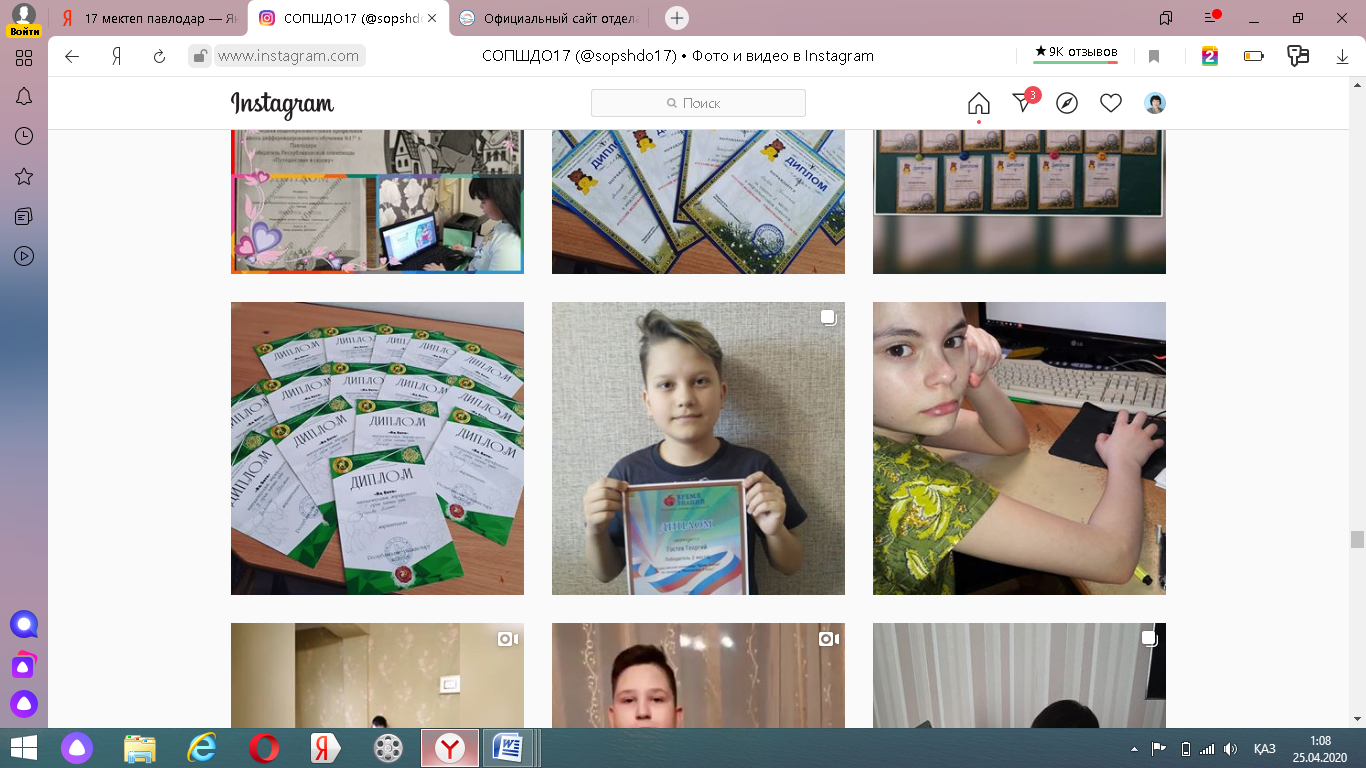           Ученики 6 "А" класса приняли участие в интеллектуальном марафоне "Ак бота". Поздравляем с победой !  1место:  Годжиева Диана. 2 место: Богданова Дарья, Аксенов Максим, Дробышева Полина, Дьяченко Милана, Мельников Андрей, Бейсембаева Адина, Гура Марина, Кабак Татьяна, Рахимова Дания, Черва Тимур, Алексеев Артем, Салова Лея. 3 место: Саркенов Самир.            Ученик 5"В"класса Гостев Георгий на весенних каникулах принимает участие во Всероссийской олимпиаде по предмету математика "Время Знаний" и награжден Дипломом 1степени .           Ученица 5"В" класса Майборода Милена продолжает участвовать в дистанцион-ных олимпиадах от сайта "Учи ру".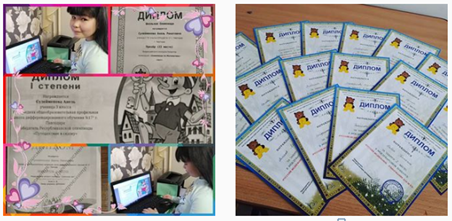          Ученица 3б класса Сулейменова Анель участвовала в интернет олимпиаде и заняла призовые места.         Поздравляем учеников 6 "А" класса с призовыми местами за участие в международном конкурсе " Русский медвежонок-языкознание для всех". 1 место: Годжиева Диана.  2 место:  Гура Марина,  Кабдуллов Дархан, Мельников Андрей,Кабак Татьяна, Рахимова Дания,  Стефанская Софья. 3 место: Аксенов Максим, Алексеев Артем, Масалимова Дарина, Дробышева Полина, Салова Лея, Бейсембаева Адина, Мавлютова Элля, Симоненко Тимофей,  Красильников Богдан.         Ученики 2 "А" класса приняли участие в международном конкурсе "Русский медвежонок". 19 учеников заняли призовые места! Из них: 11- первых мест, 4 - вторых места, 4 - третьих места. Ребята - большие молодцы! Пожелаем им дальнейших успехов!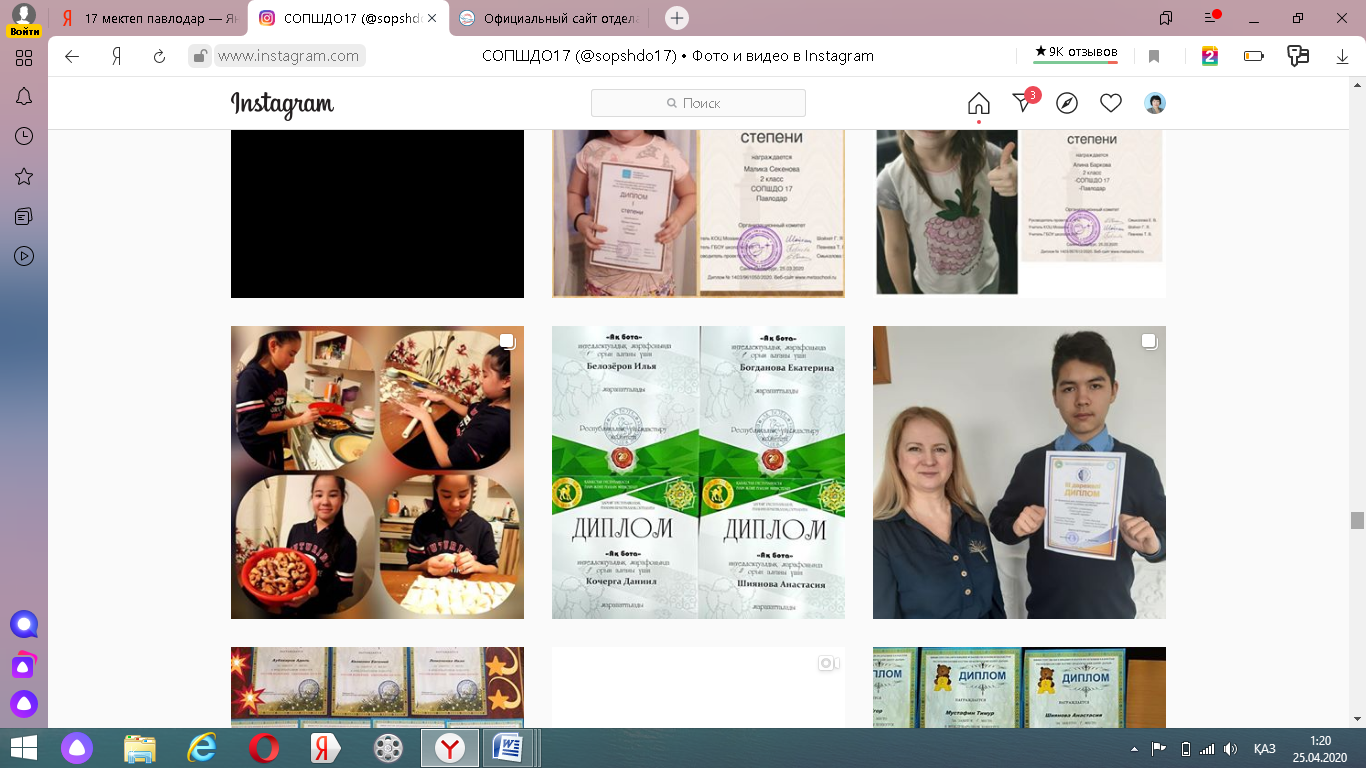           Ученики 4 Б класса приняли участие в республиканском интеллектуальном ма-рафоне "Ақ бота", где заняли призовые места.Подводим итоги участия гимназистов   СОПШДО 17 в математической Олимпиаде  IQ центра  "Sana"   (март,  2020 года): Прикладная математика для учащихся   5 - 7 классов победителями стали: Кудинский Данил /5А/1 место
Петров Илья/5А/ 1 место
Бехлер Вадим/5Б/ 1 место
Яновский Иван/ 6Б/ 1 место
Прикладная математика для учащихся 8-11 классов: Кайстра Иван/8Б/ 1 место. Воспитанники Шевченко Л. В. показывают великолепные результаты: призёры не только дистанционных олимпиад, но и городских, республиканских -   Гонка за Лиде-ром, комплексная олимпиада, Республиканский математический турнир. Призёры Кимитюк Артём, Новикова Мария  (5б класс), Тускеева  Диана  (6б класс), Катышев Алексей (6б класс), Умуртан Әмина  (6б класс), Кабак Татьяна   (6а класс), Смагин Александр   (8б класс).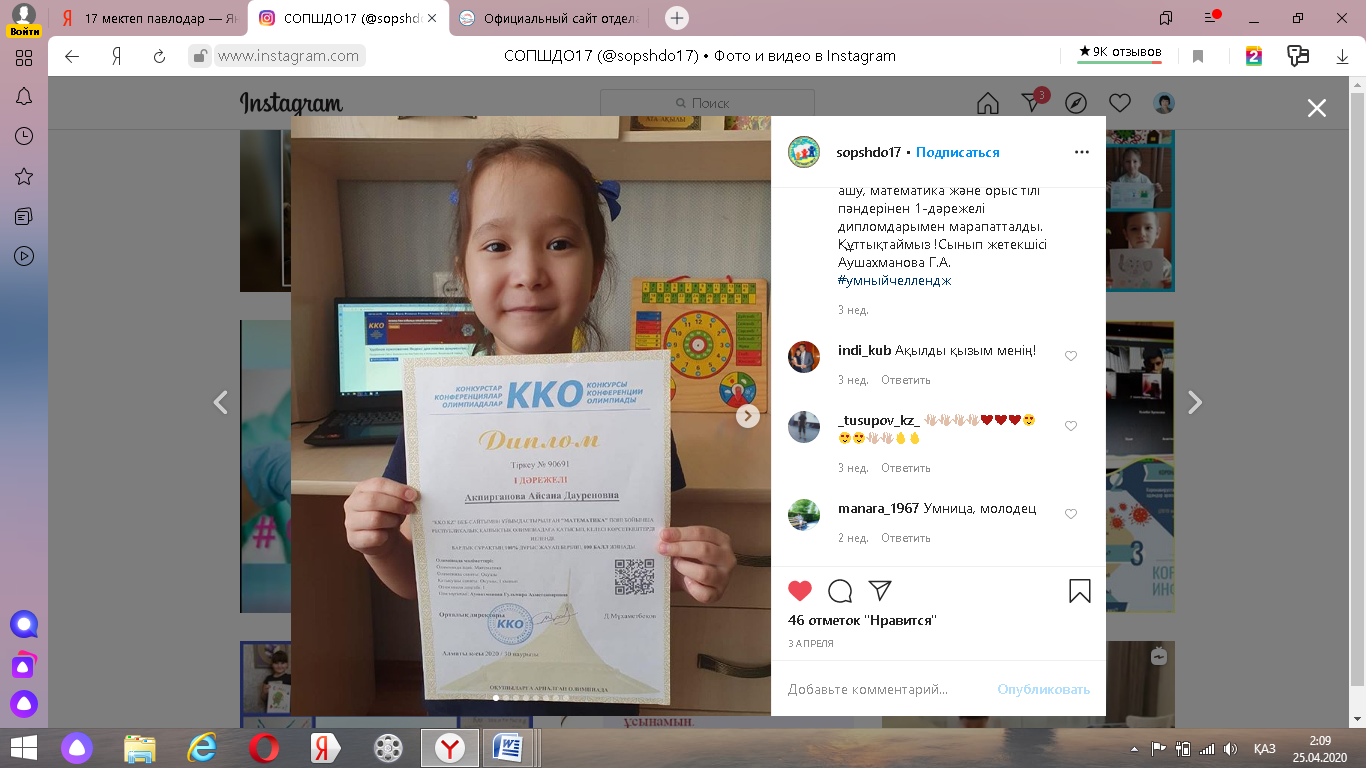 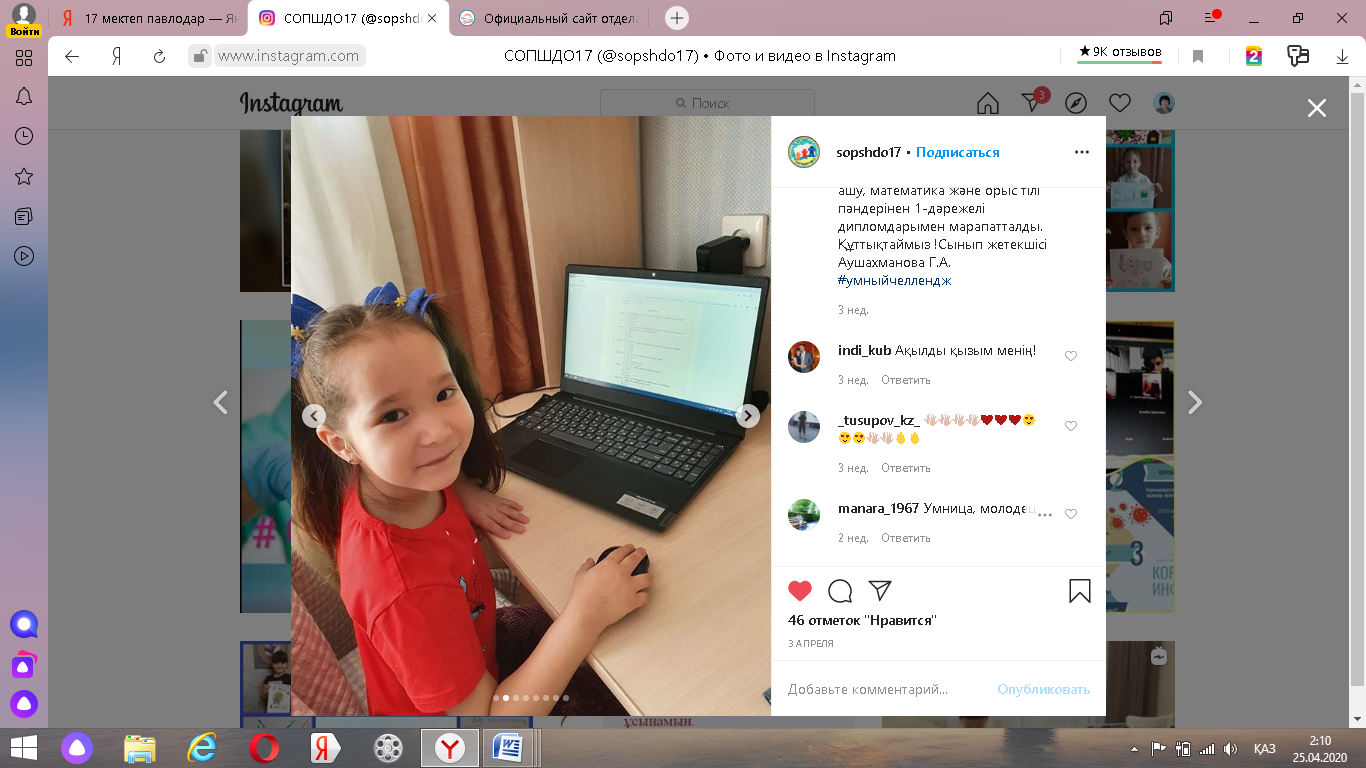 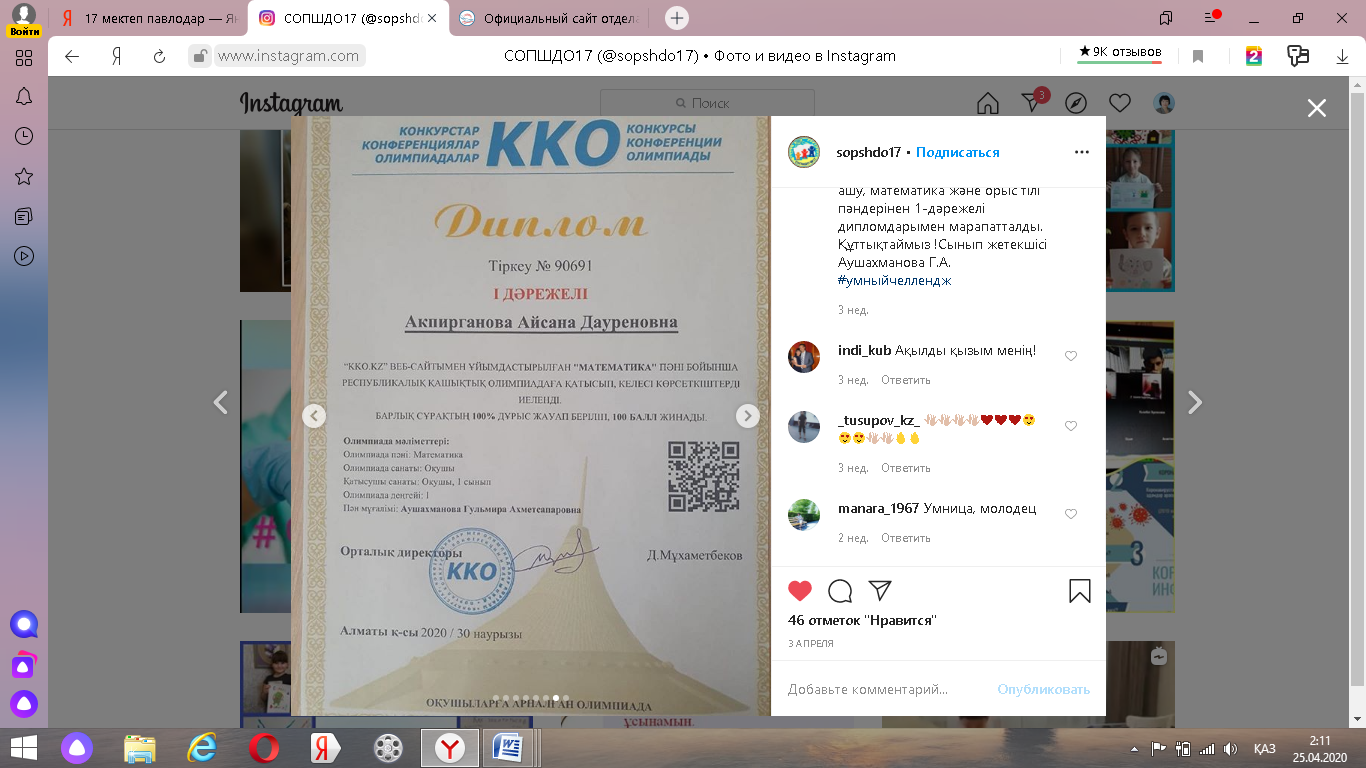         1 "А" сынып оқушысы Акпирганова Айсана ақылды челленджке белсенді қаты-сып, ККО  қашықтық  олимпиадасында  сауат ашу, математика  және  орыс  тілі пән-дерінен 1-дәрежелі дипломдарымен марапатталды.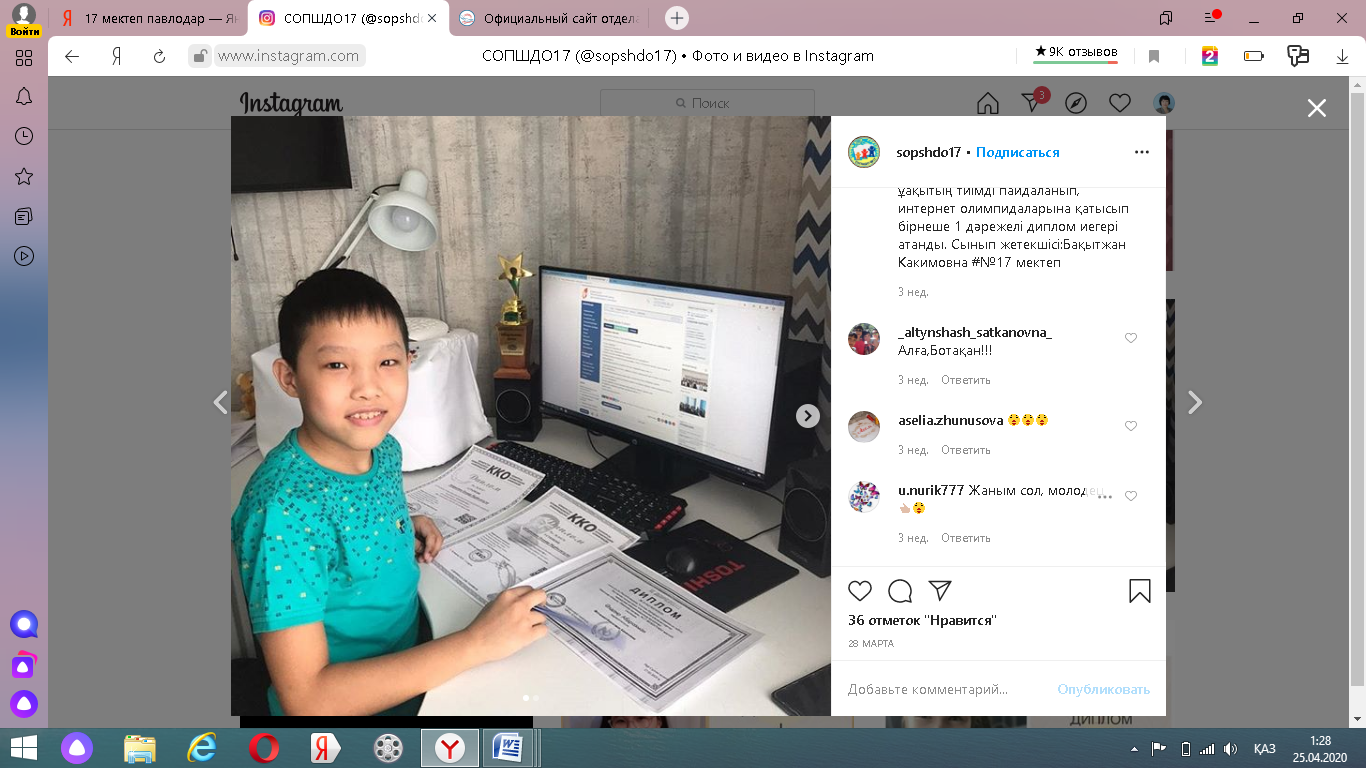 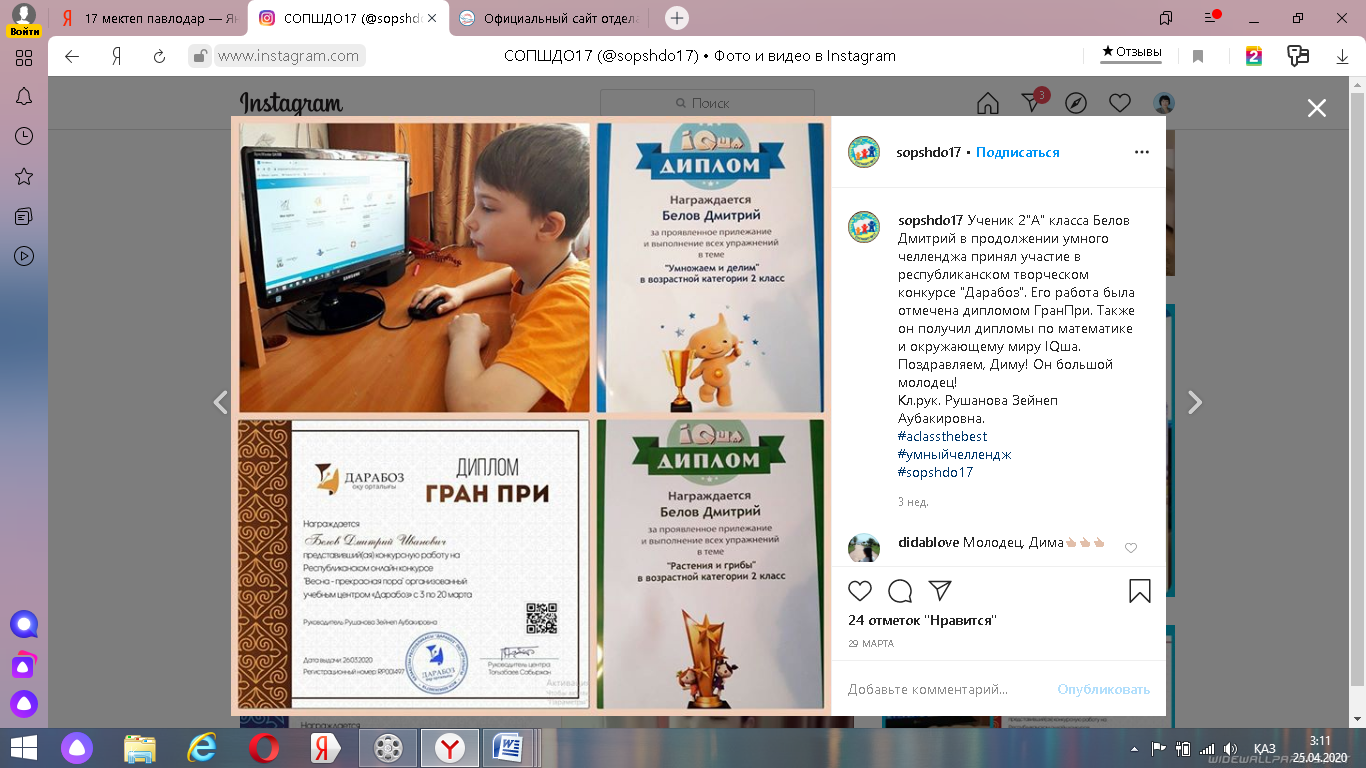          4 «г» сынып оқушысы Абдрахман Әлдаир көктемгі демалыс ұақытың тиімді пай-даланып, интернет олимпидаларына қатысып бірнеше 1 дәрежелі диплом иегері атан-ды.           Ученик 2 "А"  класса Белов Дмитрий  в  продолжении умного челленджа принял участие в республиканском творческом конкурсе "Дарабоз". Его работа была отмечена дипломом ГранПри. Также он получил дипломы по математике и окружающему миру IQша.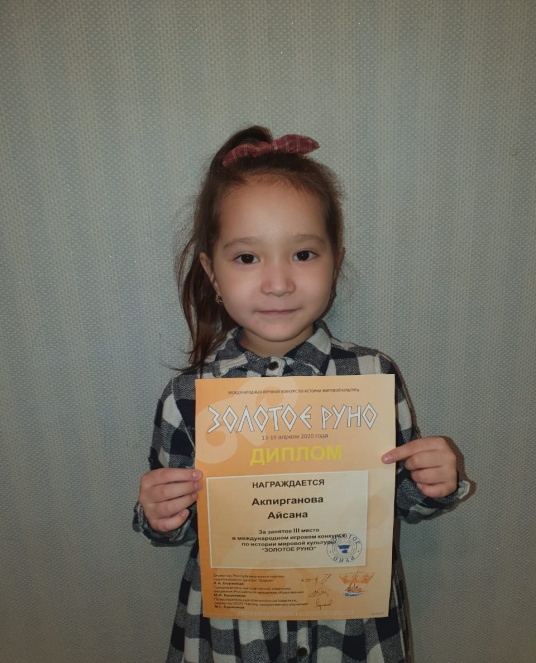          1  "А" сыныпта 6 оқушы Мейрамбек Жансұлу, Акпирганова Айсана, Елтаев Ерназар, Қайырғали Тамина,   Авилхан Айғаным,   Серикбаев Даниял "Алтын жабағы " халықаралық сайысына қатысып, жүлделі  2- 3 - орындарға ие  болып, дипломдармен марапатталды. 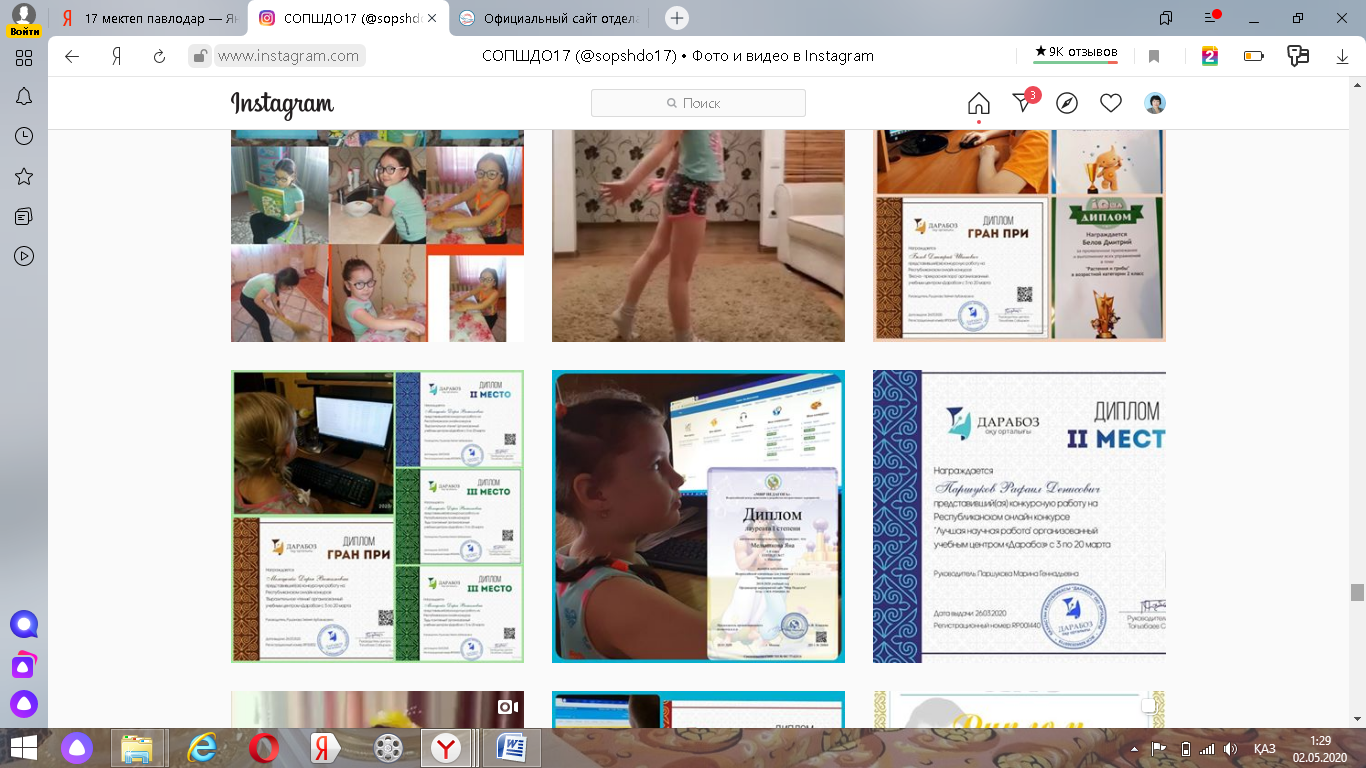         Ученица 2"А" класса Мелещенко Дарья в продолжении умного челленджа приняла участие в республиканских творческих конкурсах "Дарабоз" и заняла четыре призовых места.        Ученица  1 "Е" класса Мельникова Яна продолжает эстафету  "Умный челлендж", принимая участие в дистанционных олимпиадах. Яна стала обладательницей диплома  I степени за участие в олимпиаде "Загадочная математика".         Ученик 2 "А" класса Паршуков Рафаил принял участие в Республиканском онлайн конкурсе " Лучшая научная работа". Поздравляем Рафаила со 2 призовым местом.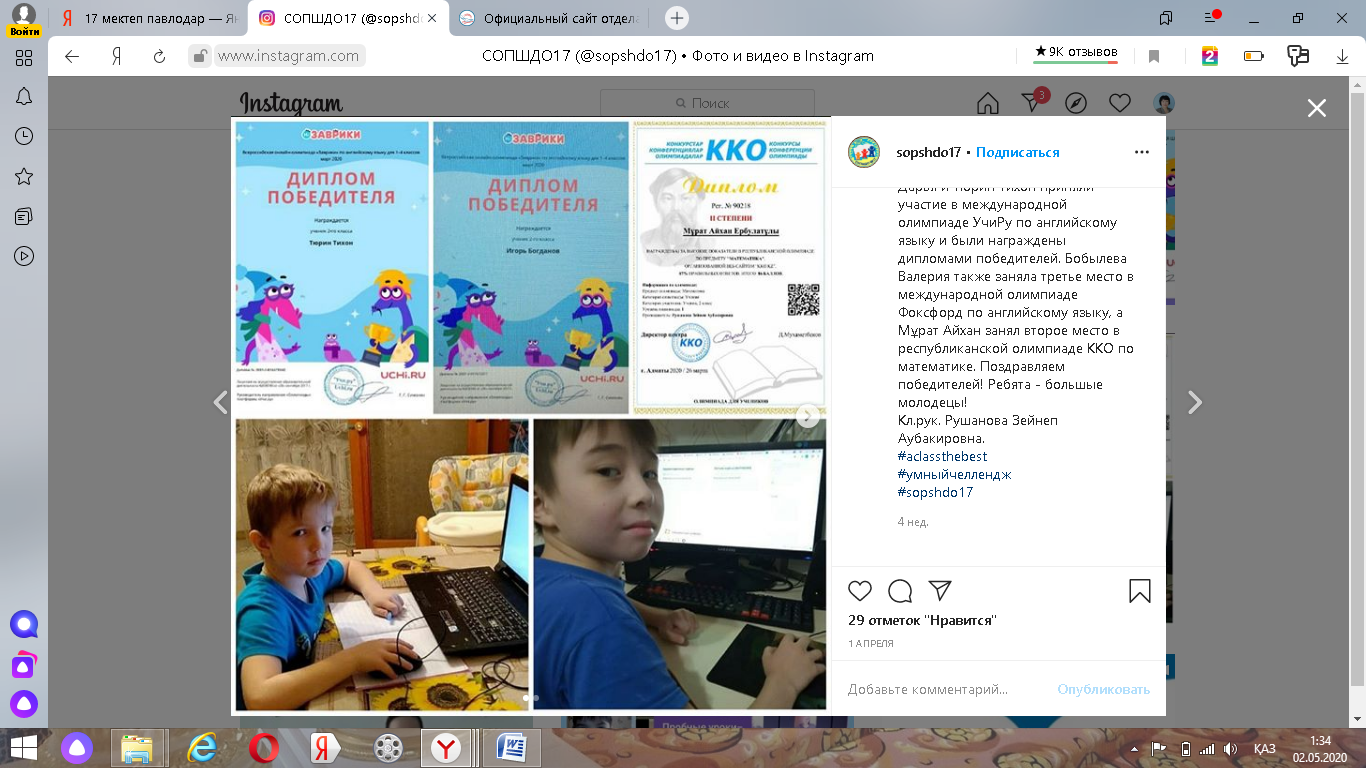 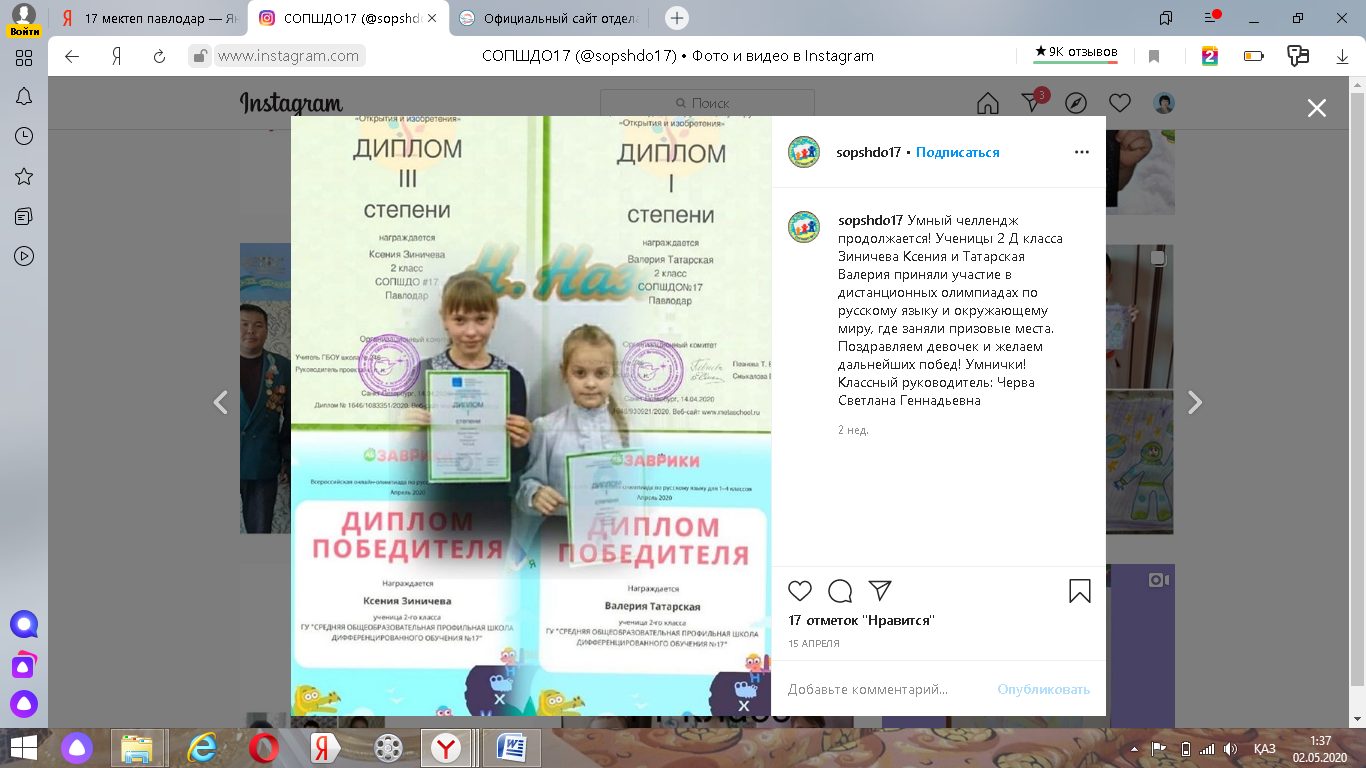 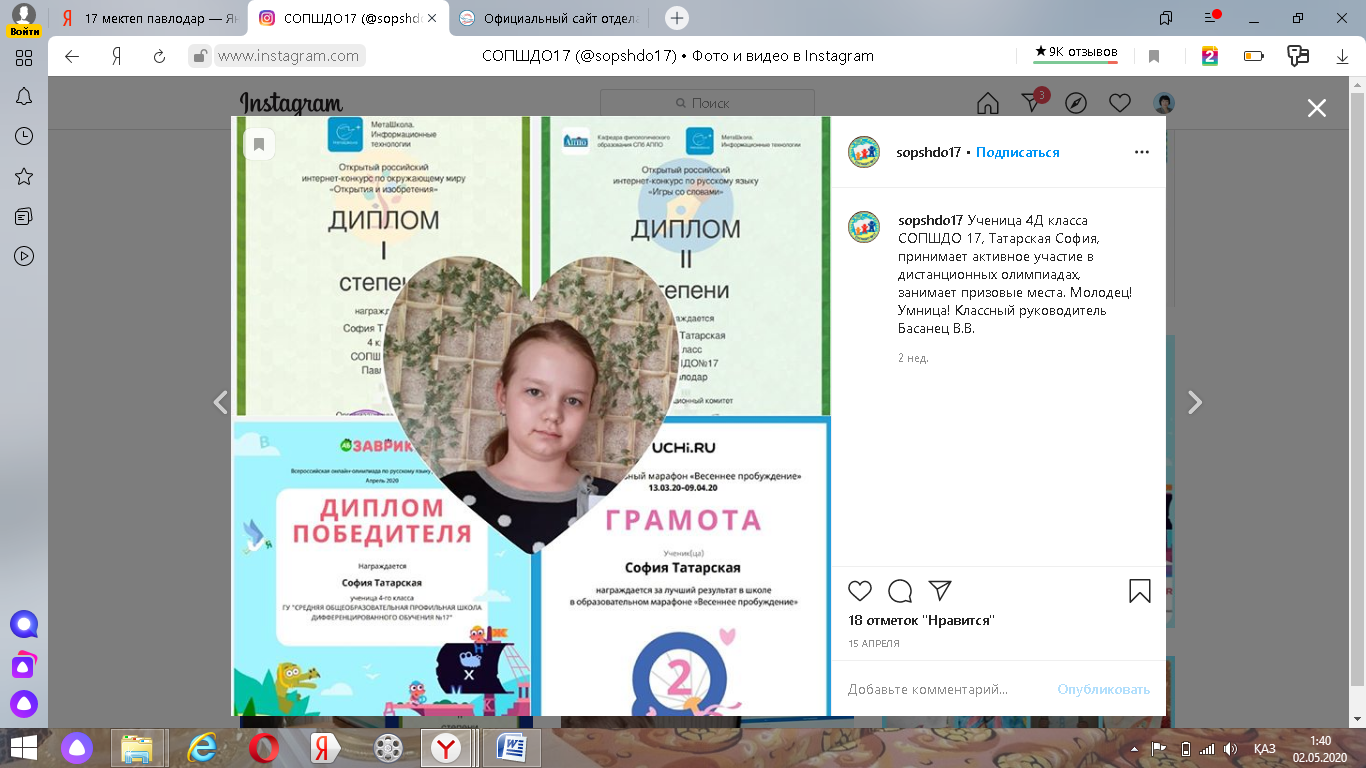            Ученики 2"А" класса продолжают участвовать в умном челлендже. Богданов Игорь, Бобылева Валерия, Мелещенко Дарья и Тюрин Тихон приняли участие в международной олимпиаде УчиРу по английскому языку и были награждены дипломами победителей.  Бобылева  Валерия также заняла третье место в международной олим-пиаде Фоксфорд по английскому языку,  Мұрат Айхан занял второе место в республиканской олимпиаде ККО по математике.        Умный челлендж продолжается! Ученицы 2 Д класса Зиничева Ксения и Татарская Валерия приняли участие в дистанционных олимпиадах по русскому языку и окружающему миру, где заняли призовые места.       Ученица 4Д класса СОПШДО 17, Татарская София, принимает активное участие в дистанционных олимпиадах, занимает призовые места. 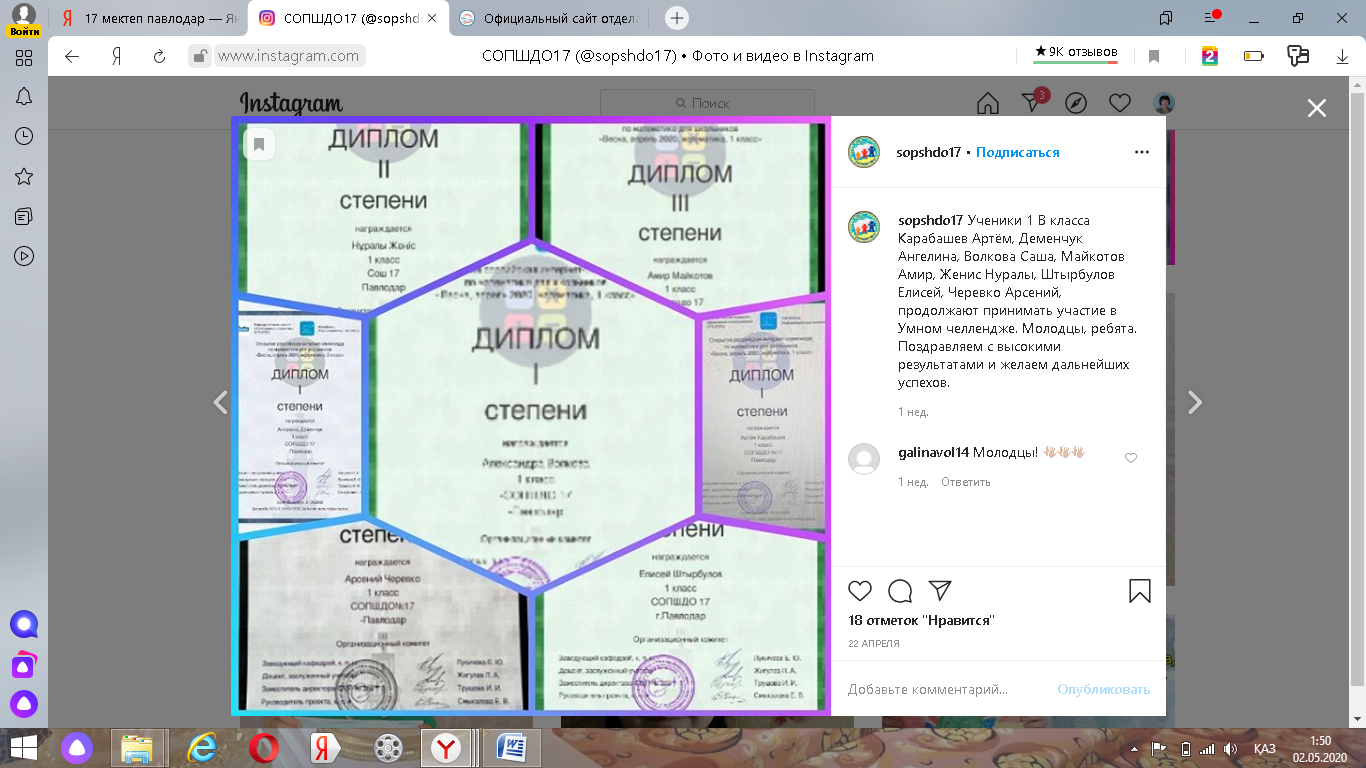 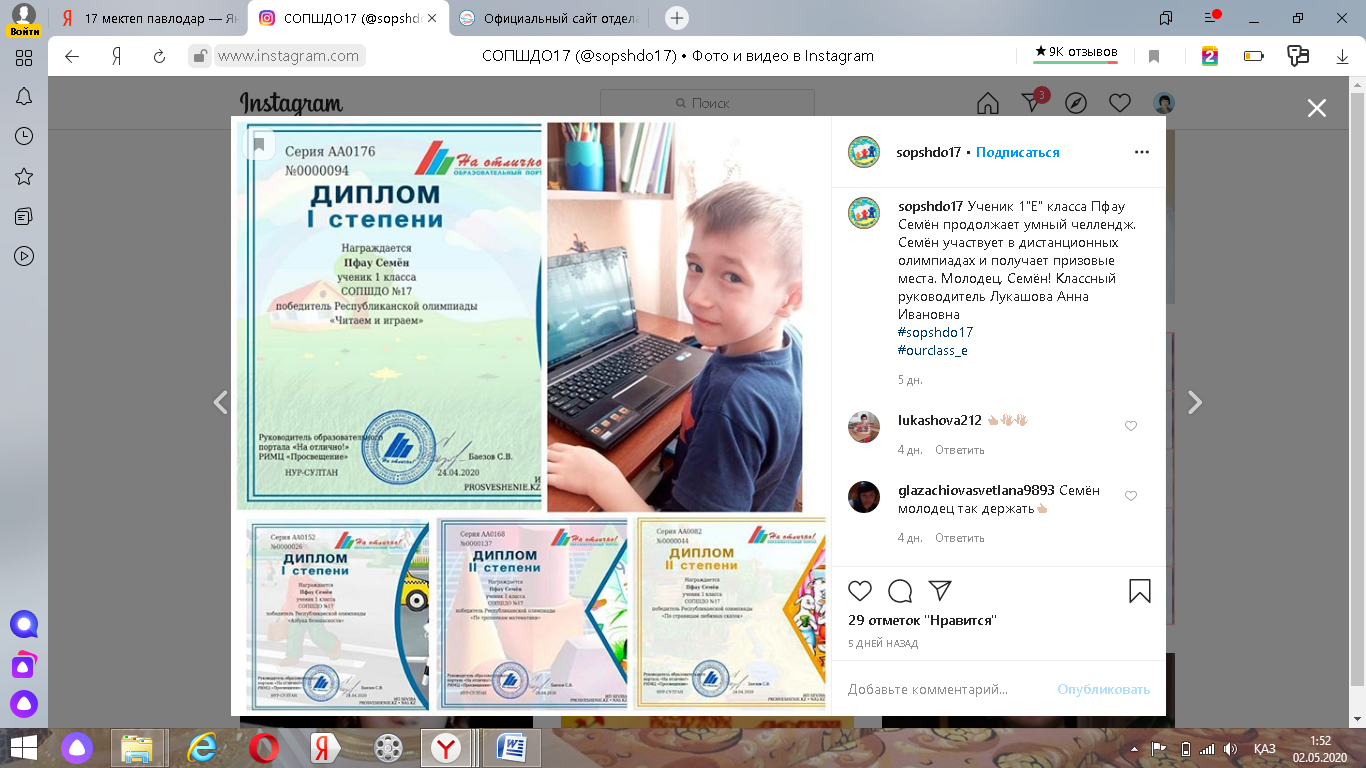 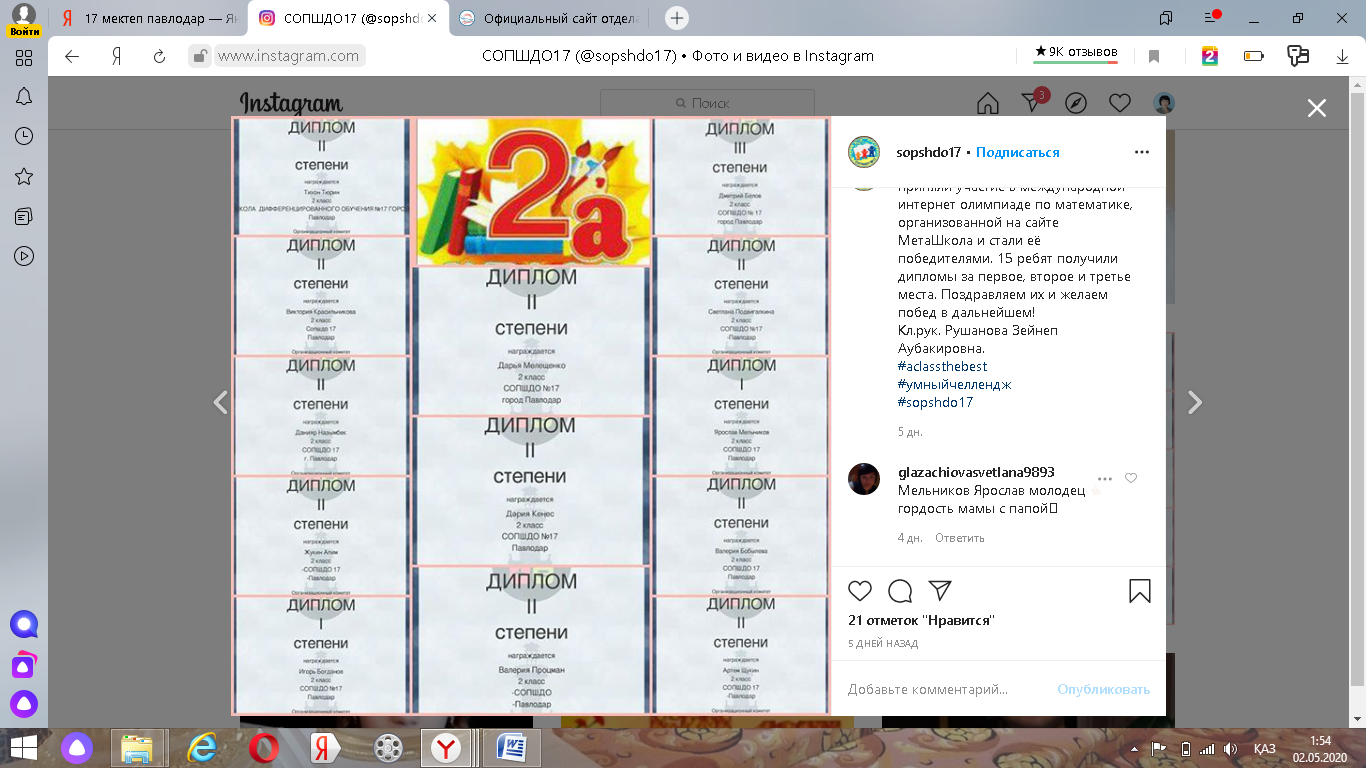        Ученики 1 В класса Карабашев Артём, Деменчук Ангелина, Волкова Саша, Майкотов Амир, Женис  Нуралы, Штырбулов Елисей, Черевко Арсений, продолжают принимать участие в Умном челлендже.       Ученик  1"Е"  класса  Пфау Семён продолжает умный челлендж.   Семён участвует в дистанционных олимпиадах и получает призовые места.         Ученики 2"А" класса приняли участие в международной интернет олимпиаде по математике, организованной на сайте МетаШкола и стали её победителями. 15 ребят получили дипломы за первое, второе и третье места. 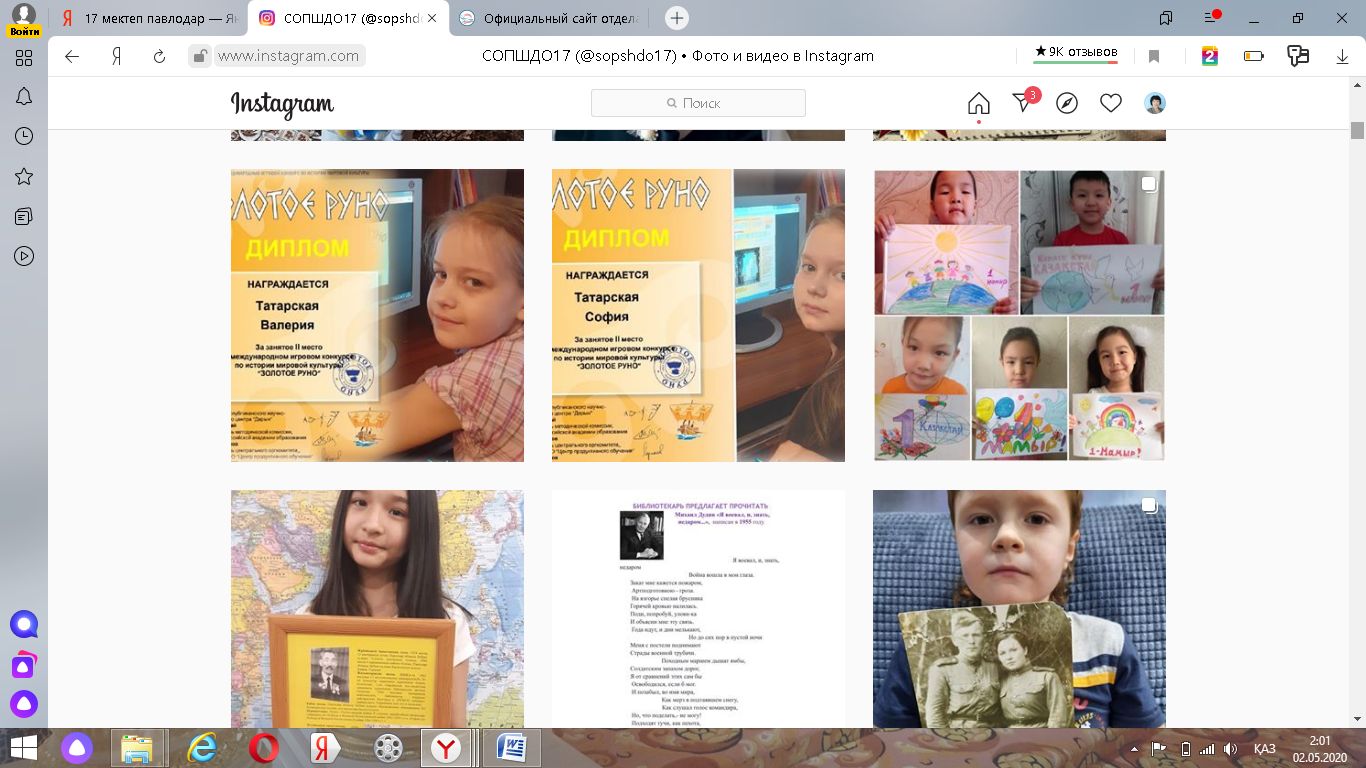 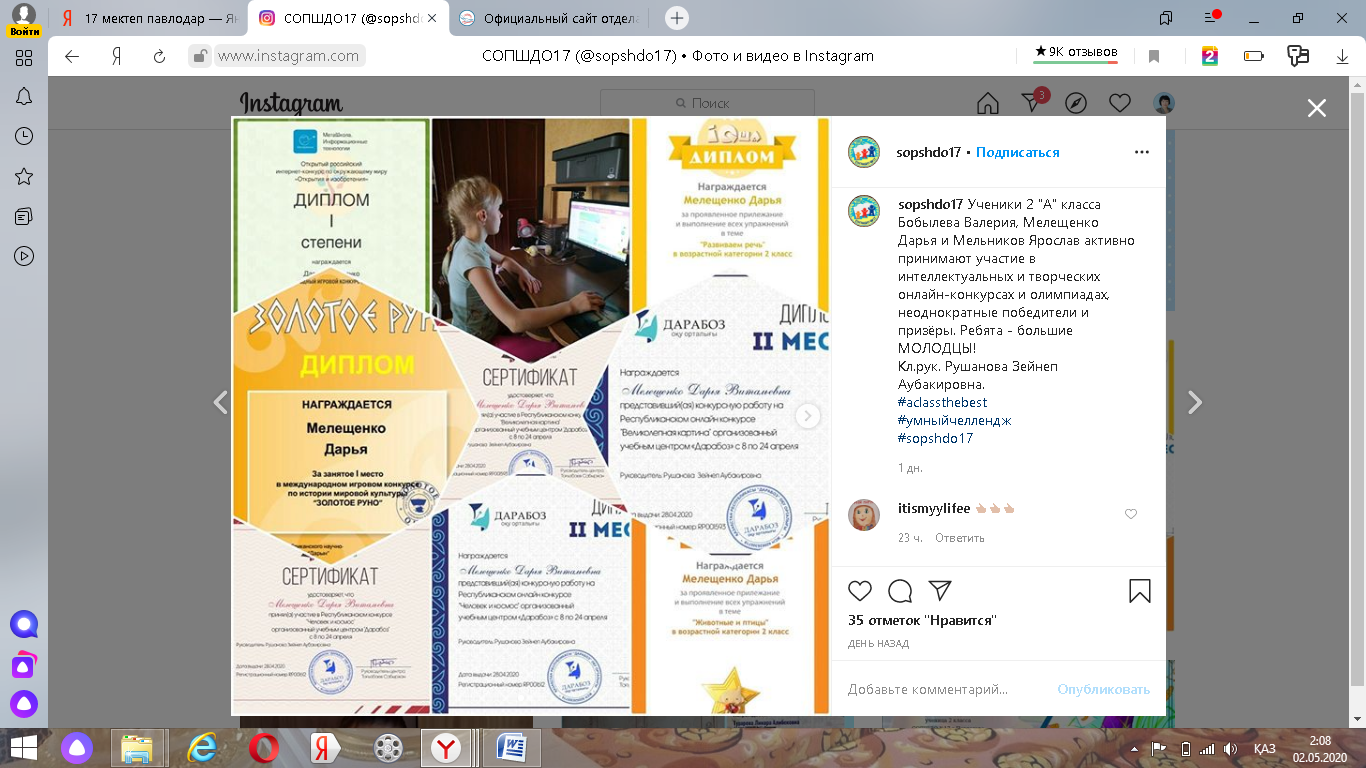         Ученица 2 Д класса Татарская Валерия продолжает принимать участие в "Умном челлендже". Валерия заняла второе место в международном дистанционном конкурсе по истории мировой культуры "Золотое руно".        Ученица 4Д класса СОПШДО 17, Татарская София, приняла участие в Международном игровом конкурсе по истории мировой культуры "Золотое руно",  награждена дипломом 2 степени.        Ученики 2 "А" класса Бобылева Валерия, Мелещенко Дарья и Мельников Ярослав активно принимают участие  в интеллектуальных и творческих онлайн  -  конкурсах и олимпиадах, неоднократные победители и призёры.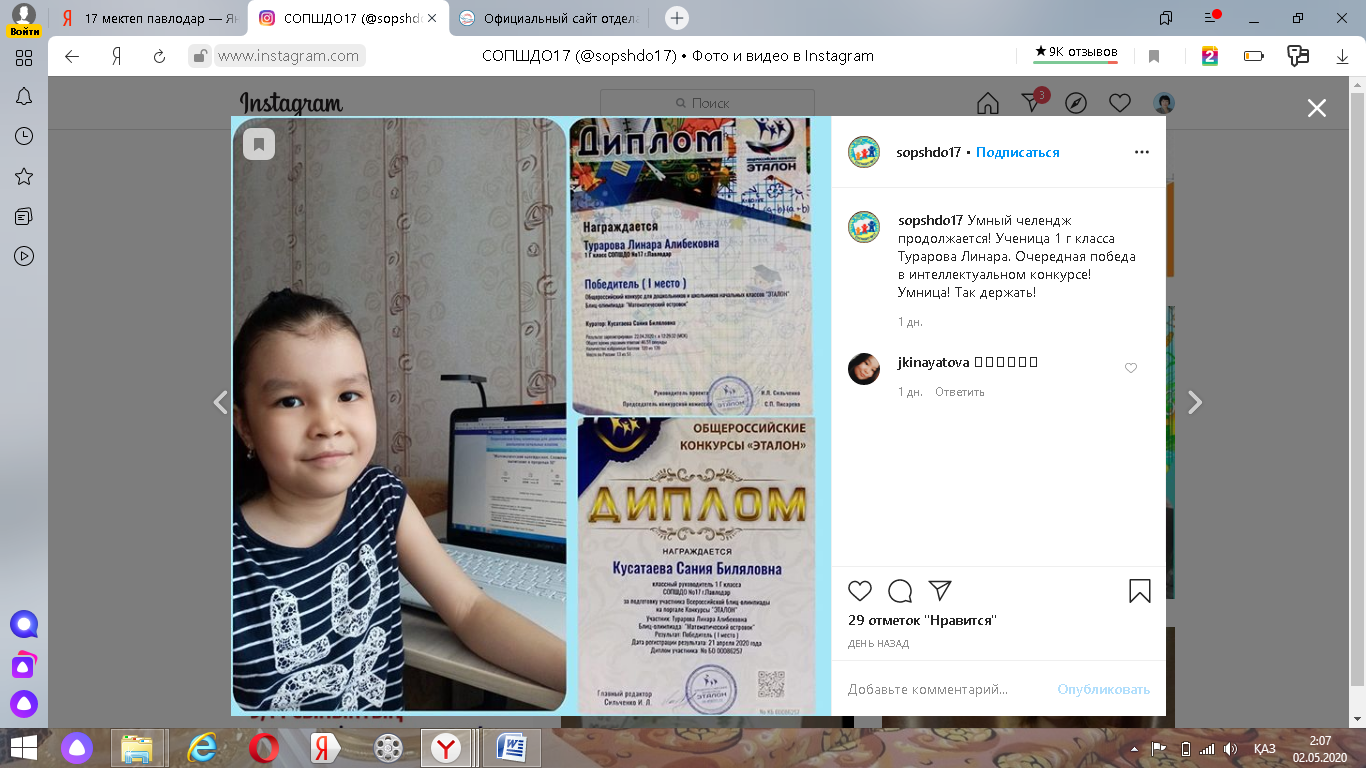 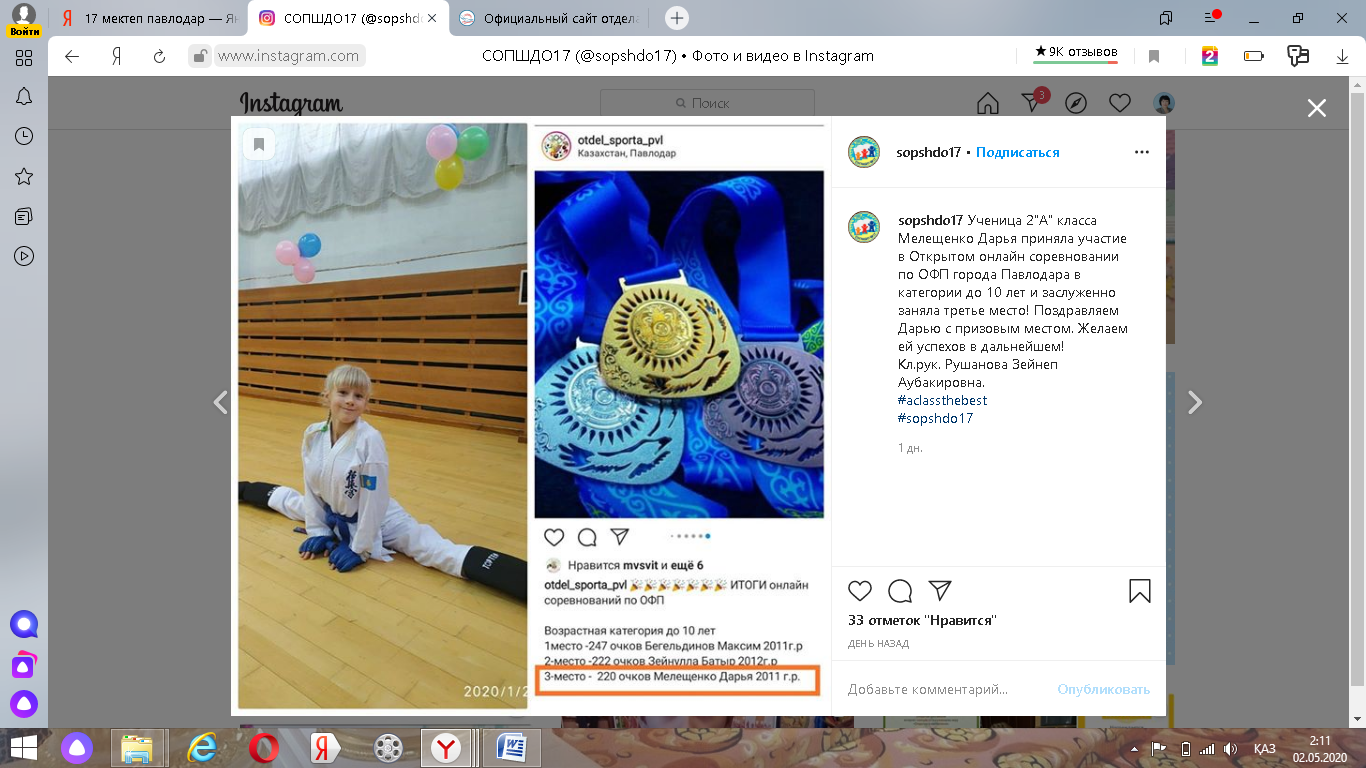       Умный челендж продолжается! Ученица 1 г класса Турарова Линара. Очередная победа в интеллектуальном конкурсе!      Ученица 2"А" класса Мелещенко Дарья приняла участие в Открытом онлайн соревновании по  ОФП города  Павлодара в категории до 10 лет  и заслуженно заняла третье место!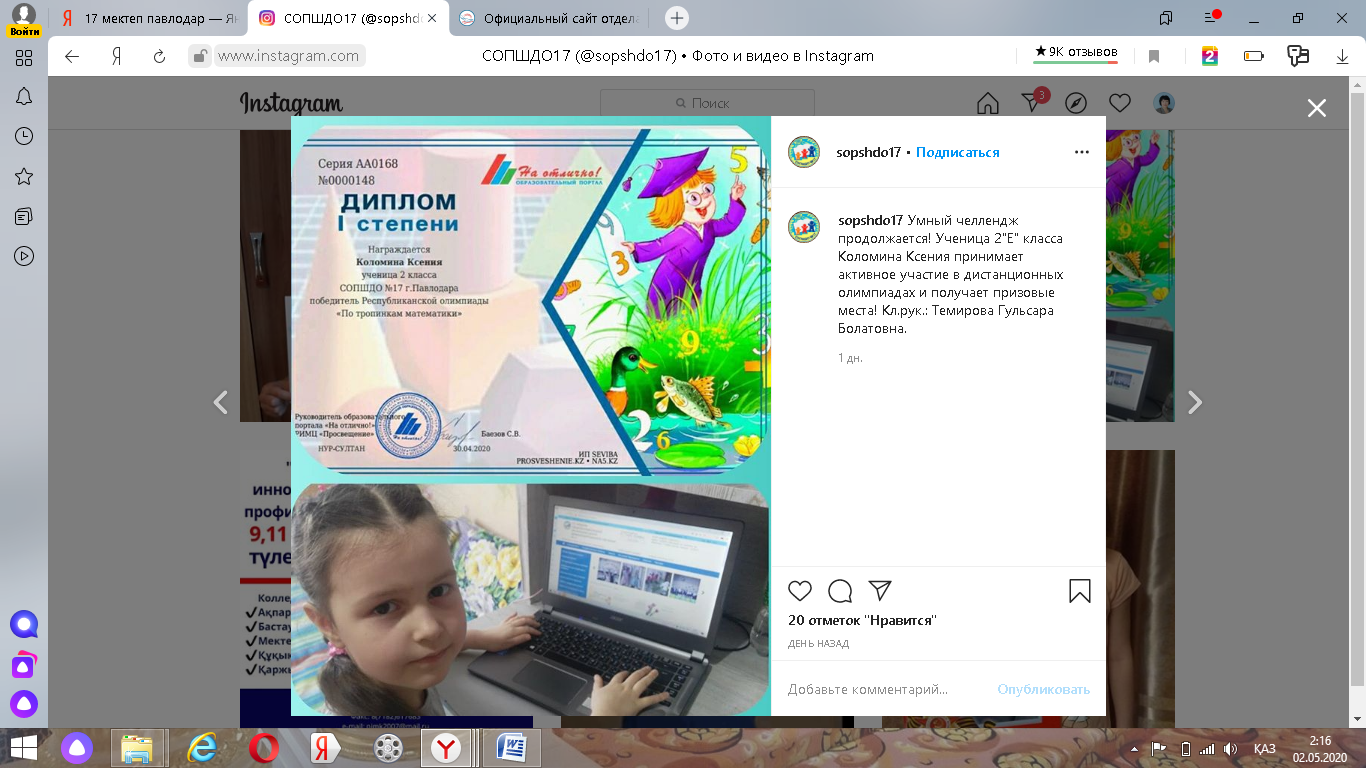 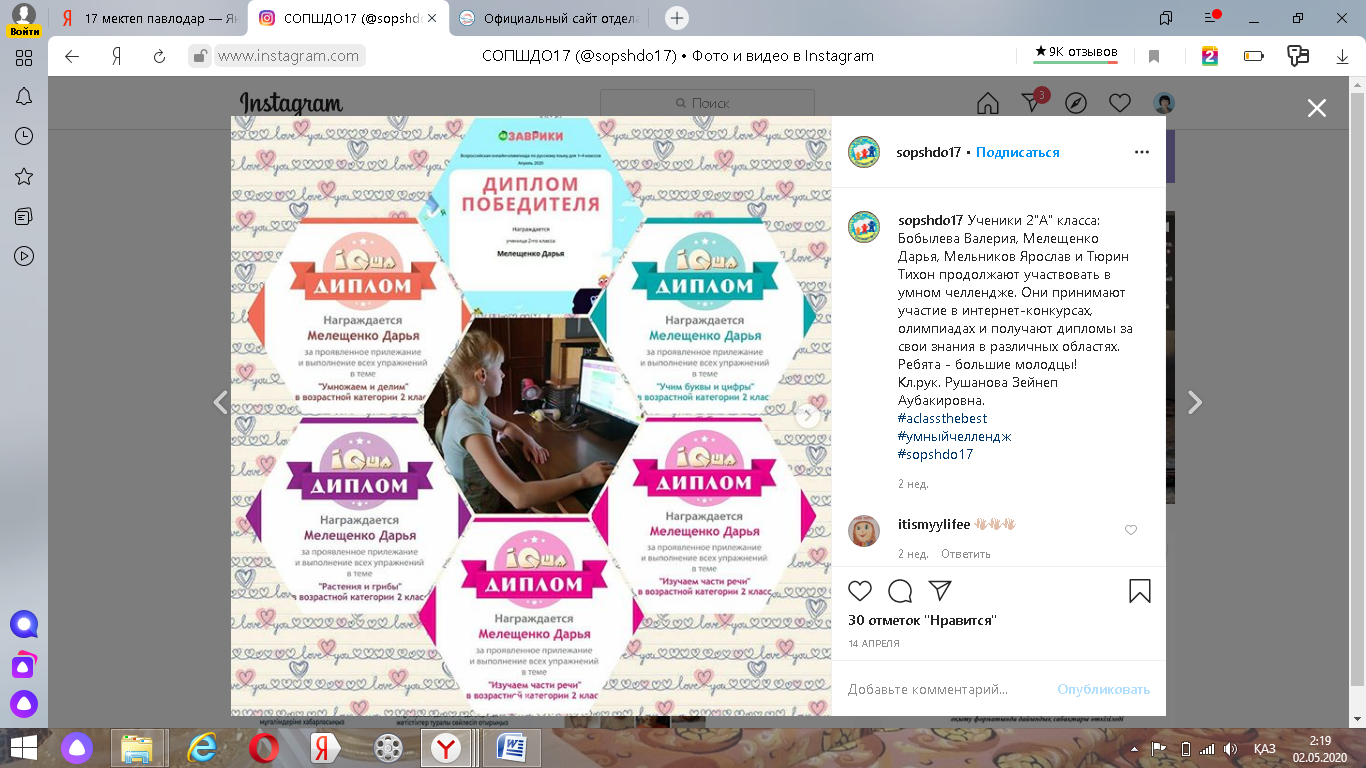       Умный челлендж продолжается! Ученица 2"Е" класса Коломина Ксения принимает активное участие в дистанционных олимпиадах и получает призовые места!         Ученики 2"А" класса: Бобылева Валерия, Мелещенко Дарья, Мельников Ярослав и Тюрин Тихон продолжают участвовать  в умном челлендже.  Они принимают участие в интернет-конкурсах, олимпиадах и получают дипломы за свои знания в различных областях.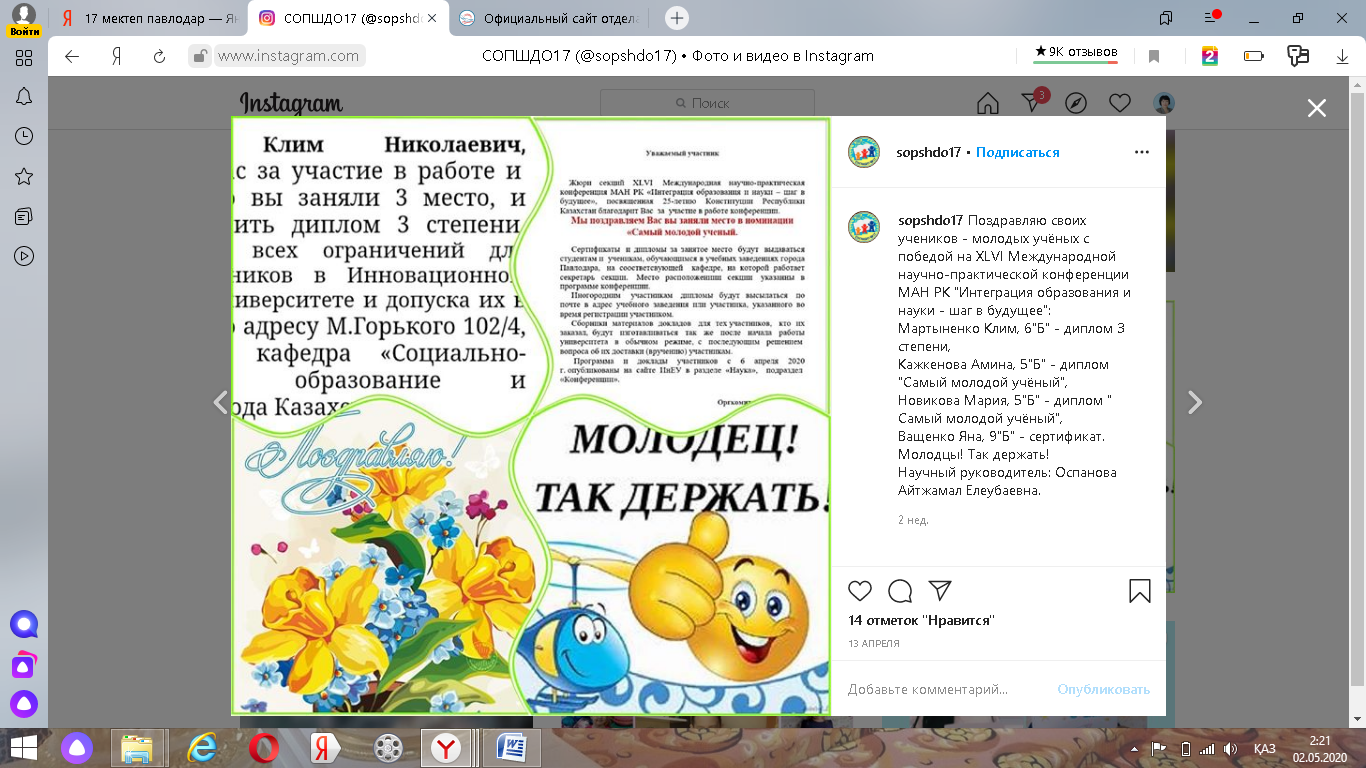 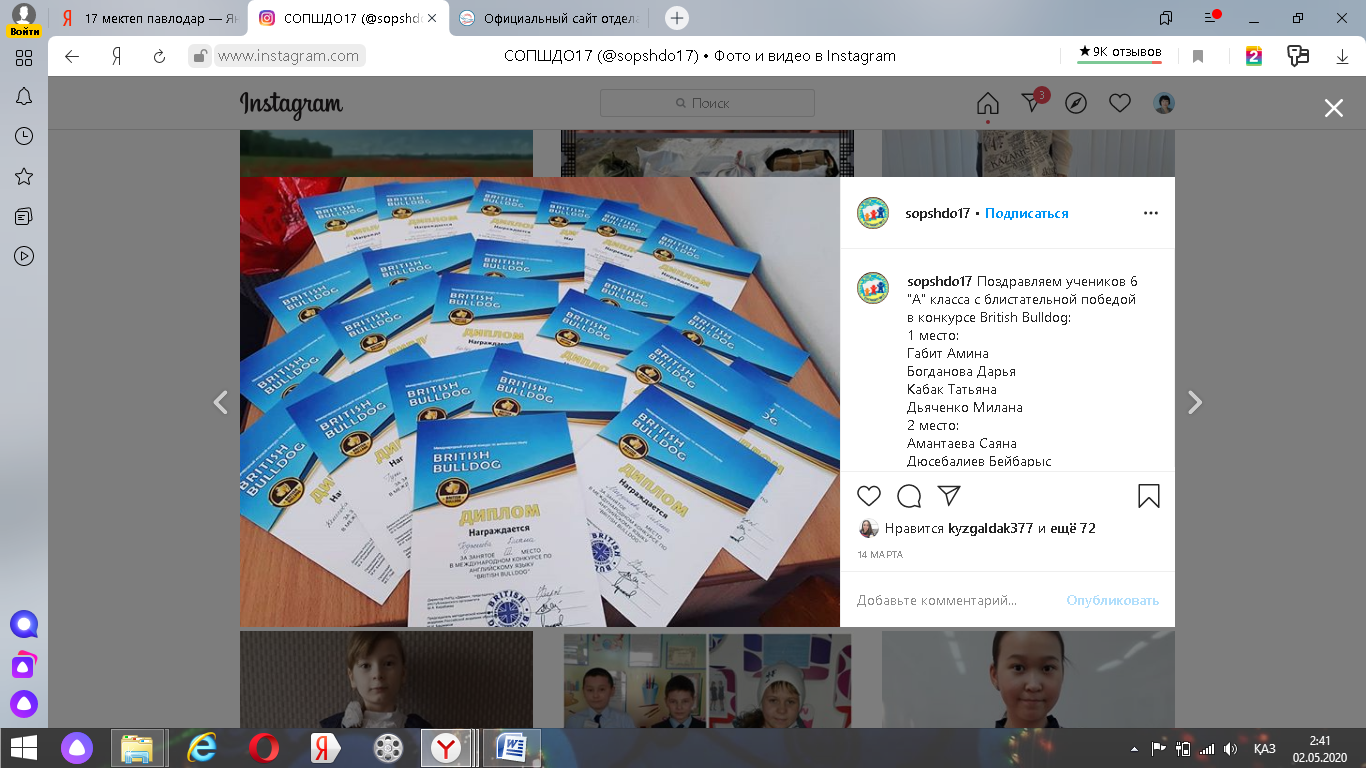        Поздравляю своих учеников - молодых учёных с победой на XLVI Международной научно - практической конференции МАН РК  "Интеграция  образования и нау-ки - шаг в будущее": Мартыненко Клим, 6 "Б" - диплом 3 степени, Кажкенова Амина, 5 "Б" - диплом "Самый молодой   учёный",  Новикова Мария,   5 "Б"  -  диплом " Самый молодой учёный", Ващенко Яна, 9 "Б" - сертификат.       Поздравляем учеников   6 "А" класса с блистательной победой в конкурсе   British Bulldog:
1 место: Габит Амина, Богданова Дарья, Кабак Татьяна, Дьяченко Милана.
2 место: Амантаева Саяна, Дюсебалиев Бейбарыс, Кенесова Эльдана, Рахимова Дания,
Салова Лея, Бейсембаева Адина, Мавлютова Элля, Кабдуллов Дархан, Саркенов Самир, Дробышева Полина, Жанабай Амир.
3 место: Хорошавина Кира,   Стефанская Софья, Аксенов Максим, Годжиева Диана,
Марденова Сабина, Масалимова Дарина, Алексеев Артем, Гура Марина.
Знание родного языка  -  богатство, а знание иностранного языка  -  сила!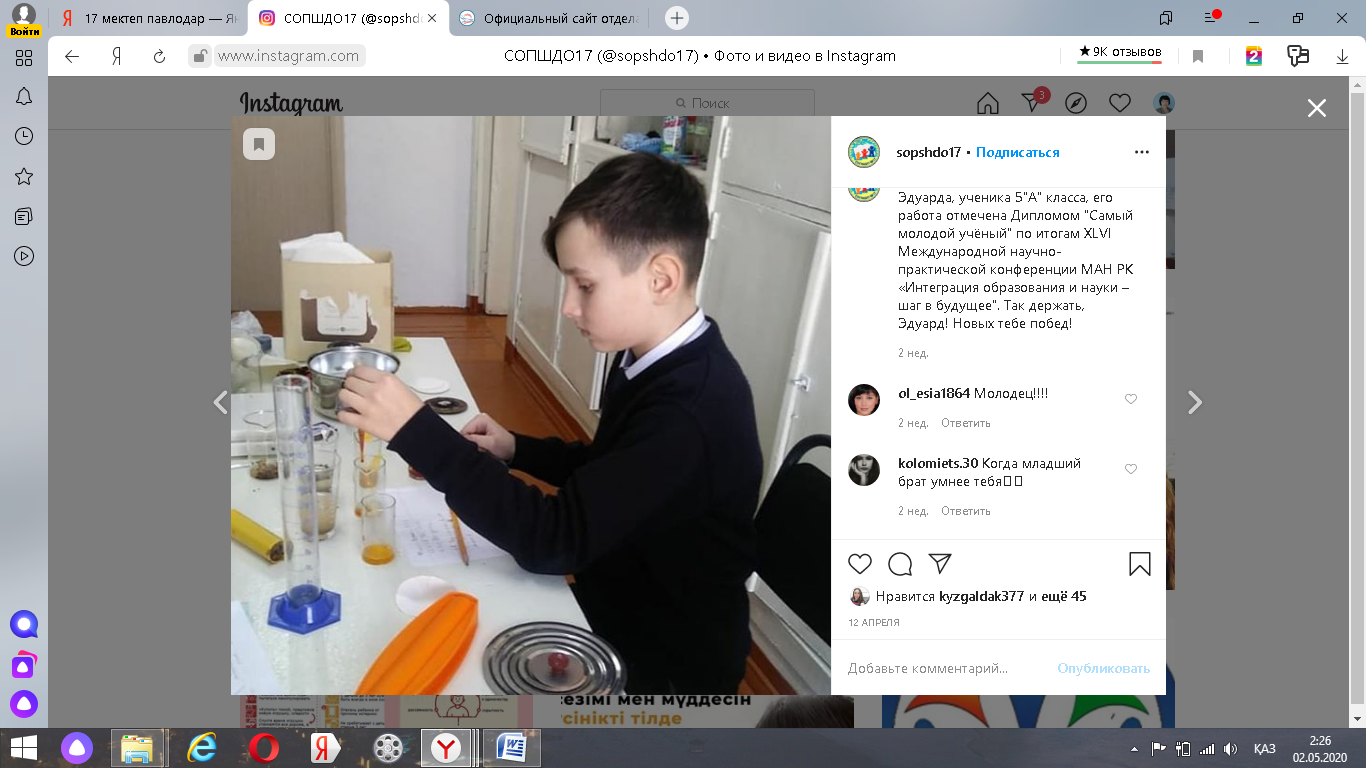 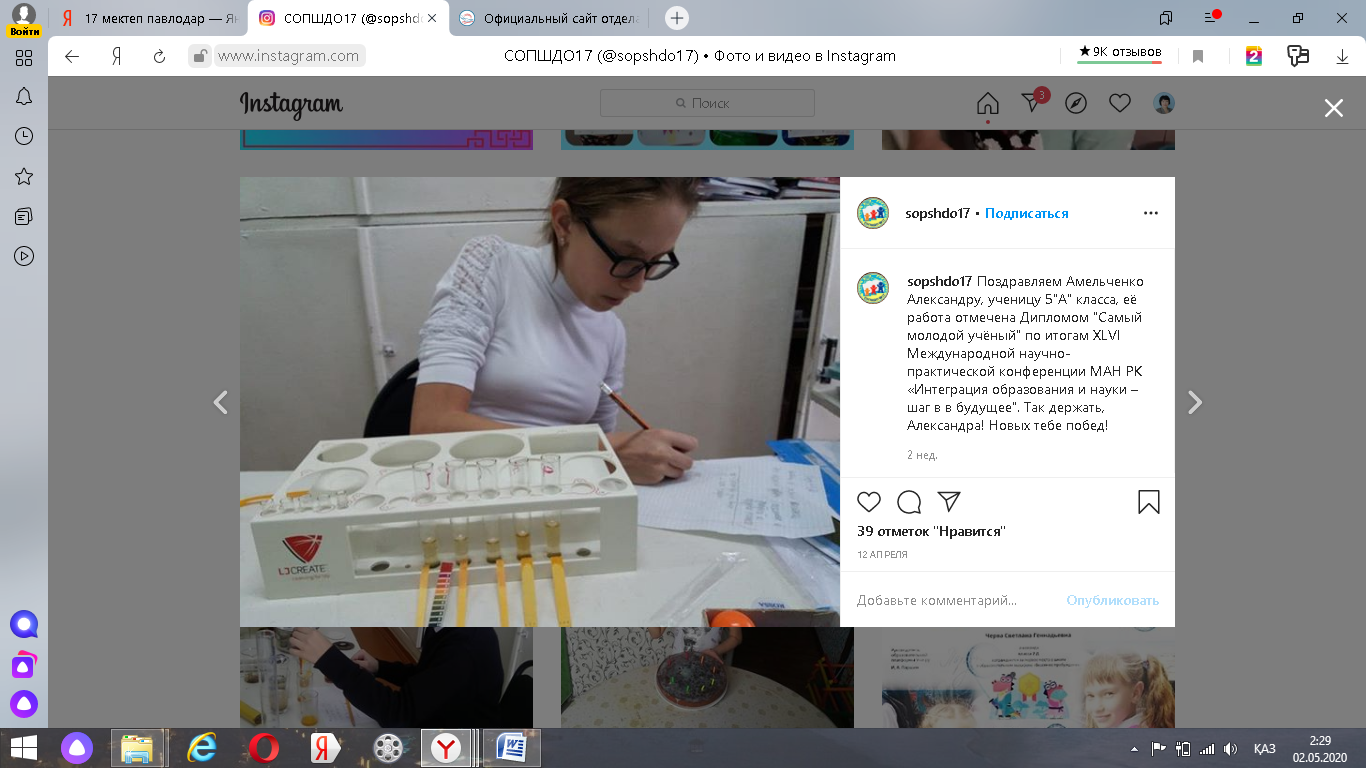          Поздравляем Оксюзова Эдуарда, ученика 5"А" класса, его работа отмечена Дипломом "Самый молодой учёный" по итогам XLVI Международной научно-практической конференции МАН РК «Интеграция образования и науки – шаг в будущее".         Поздравляем Амельченко Александру, ученицу  5"А" класса, её работа отмечена Дипломом "Самый молодой учёный" по итогам XLVI Международной научно-практической конференции МАН РК «Интеграция образования и науки – шаг в в будущее". 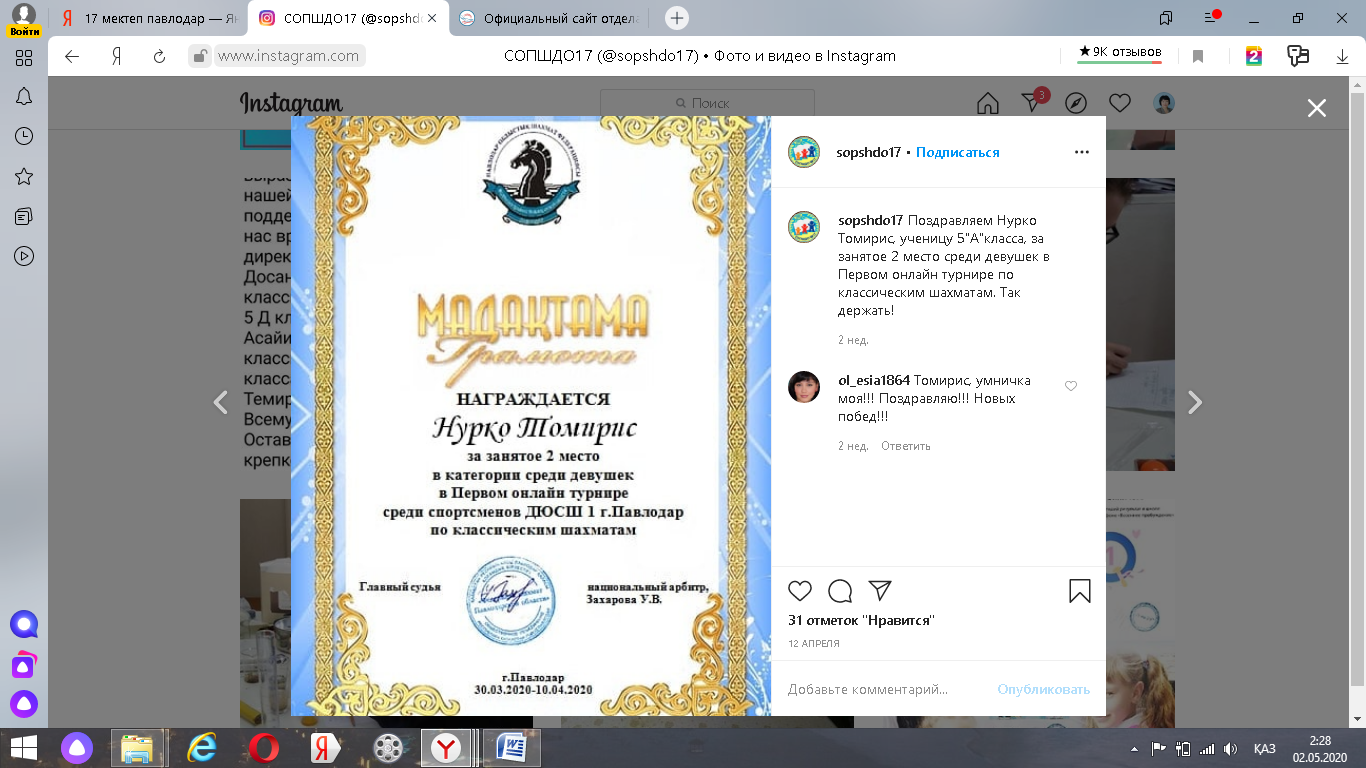 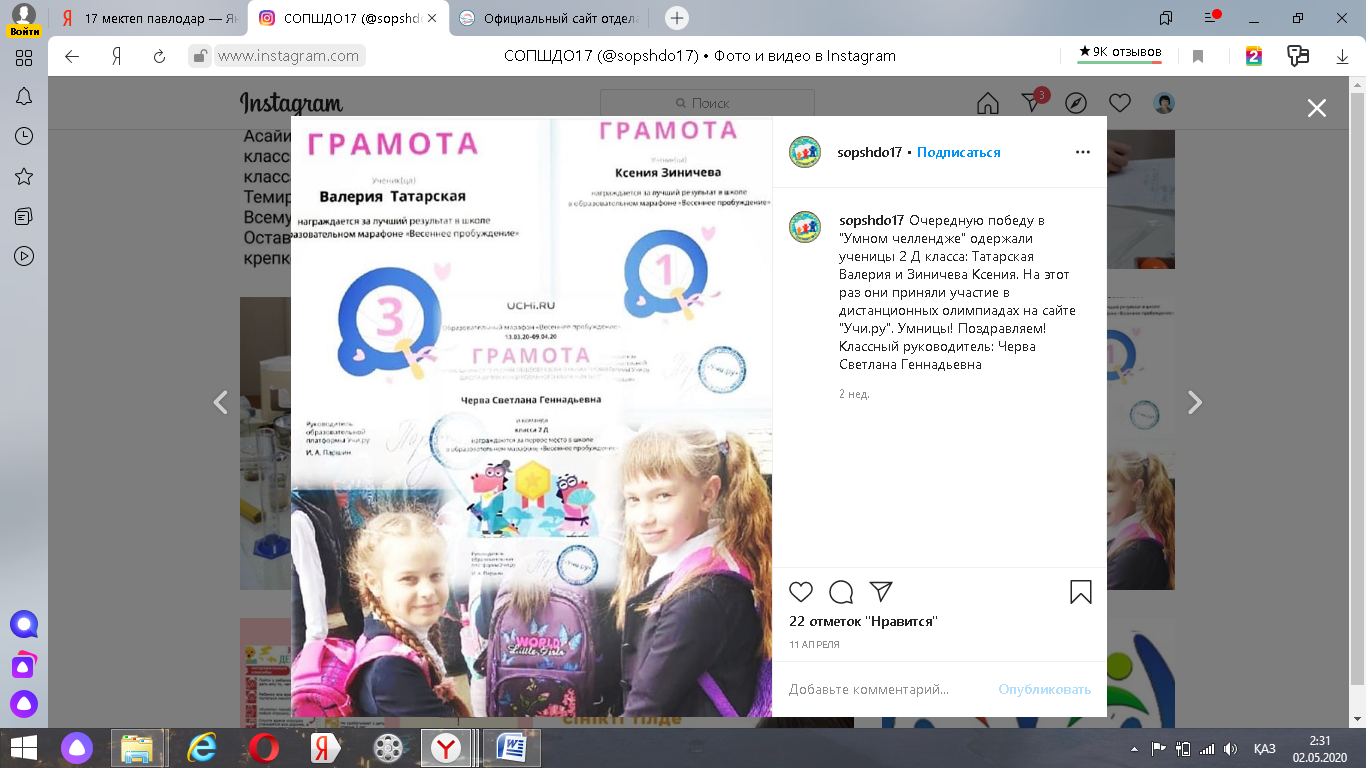 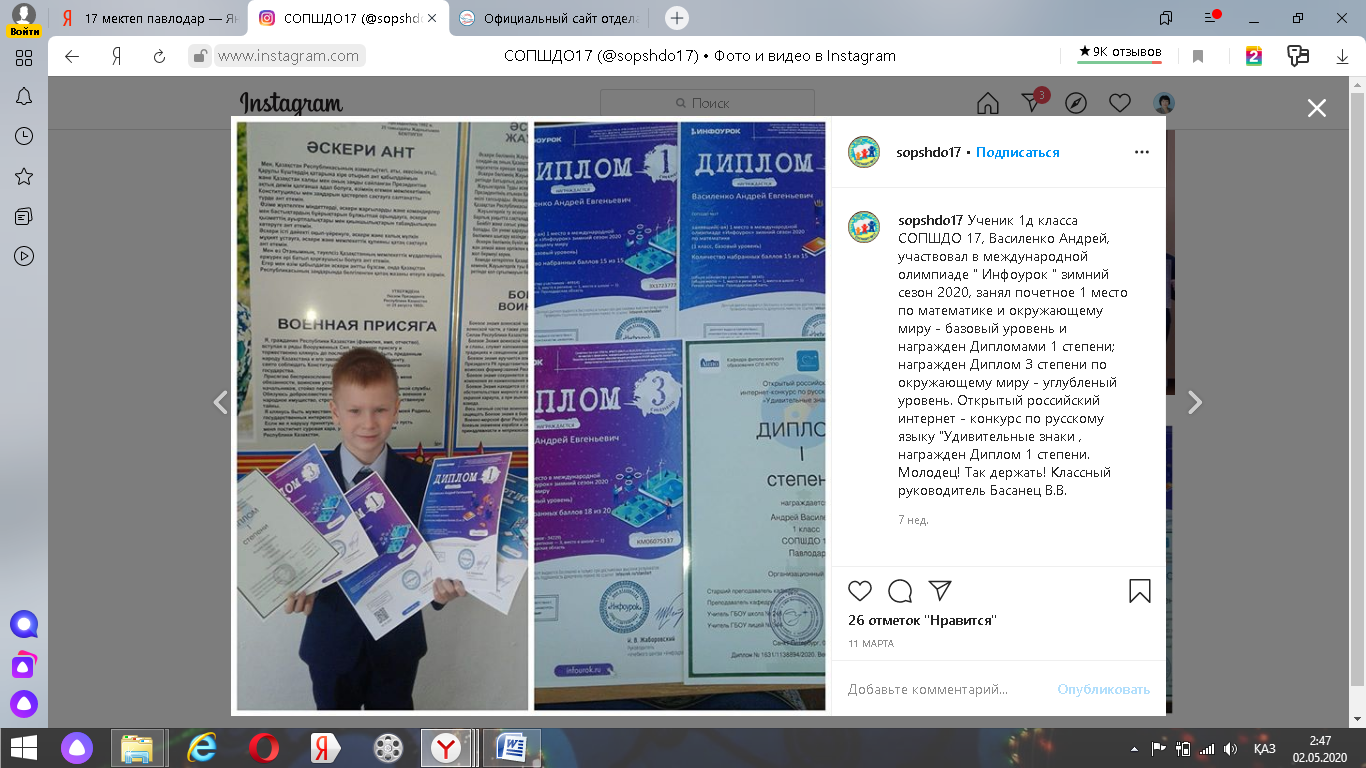        Поздравляем Нурко Томирис, ученицу 5"А"класса, за занятое 2 место среди девушек в Первом онлайн турнире по классическим шахматам.        Очередную победу в "Умном челлендже" одержали ученицы 2 Д класса: Татарская Валерия  и Зиничева Ксения. На этот раз они приняли участие  в дистанционных олим-пиадах на сайте "Учи.ру".       Ученик 1д класса СОПШДО 17, Василенко Андрей, участвовал в международной олимпиаде   " Инфоурок " зимний сезон  2020, занял почетное 1 место по математике и окружающему миру - базовый уровень  и награжден Дипломами 1 степени; награжден Диплом 3 степени по окружающему миру -  углубленый уровень.   Открытый  российский интернет - конкурс по русскому языку "Удивительные знаки, награжден диплом 1 степени.      "Үйдегі пайдалы демалыс" байқауының нәтижелерін жариялауға  әзірміз.  Байқау  қатысушылары  өздерінің бос уақыттары туралы айтып, сонымен қатар демалыстарын үй-де тиімді өткізуге болатындығы туралы кеңестерімен бөліскен болатын. Қорытындылай келе,1- орын иегері атанған-Амантай Азиза,1 "б" сыныбының оқушысы.2 орын  -  Мелещенко Дарья,  2 "а" сыныбының оқушысы.
3 орын  -  Арнаутова Юстина, 3 "в" сыныбының оқушысы.
Сонымен қатар басқа да байқау қатысушыларына алғыс білдіреміз. Байқаудың барлық қатысушылары дипломдармен марапатталады!
Мы готовы сообщить результаты конкурса «Полезные каникулы дома».      Участники конкурса рассказали о своём досуге в роликах,а также поделились свои-ми советами как с пользой можно про-вести каникулы дома.  По итогам конкурса, 1 место заняла - Амантай Азиза,  ученица 1 «б» класса.
2 место  - Мелещенко Дарья,ученица 2 «а» класса.
3 место  - Арнаутова Юстина,ученица 3 «в» класса.
Так же хотим поблагодарить остальных участников конкурса. Все участники конкурса будут награждены грамотами!